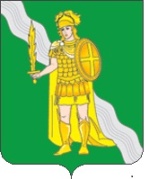 СОВЕТ ДЕПУТАТОВПОСЕЛЕНИЯ  НОВОФЕДОРОВСКОЕ  В  ГОРОДЕ  МОСКВЕРЕШЕНИЕот _____________ № ______ПРОЕКТО признании утратившими силу некоторых решенийСовета депутатов сельского поселения Новофедоровское	В соответствии с Федеральным законом от 06.10.2003 года № 131-ФЗ "Об общих принципах организации местного самоуправления в Российской Федерации", Законом города Москвы от 06.11.2002 года № 56 «Об организации местного самоуправления в городе Москве», руководствуясь Уставом поселения Новофедоровское, Совет депутатов решил:	1. Признать утратившими силу:	1.1. Решение Совета депутатов сельского поселения Новофедоровское Наро-Фоминского муниципального района Московской области от 26.10.2007 года № 28/1 «Об утверждении Положения о муниципальной службе в сельском поселении Новофедоровское»;	1.2. Решение Совета депутатов сельского поселения Новофедоровское Наро-Фоминского муниципального района Московской области от 06.06.2008 года № 32/2 «О внесении изменений в решение Совета депутатов сельского поселения Новофедоровское от 26.10.2007 года № 28/1 «Об утверждении Положения о муниципальной службе в сельском поселении Новофедоровское».	2. Опубликовать настоящее решение в газете «Сборник правовых актов поселения Новофедоровское» и разместить на официальном сайте поселения Новофедоровское в информационно-телекоммуникационной сети «Интернет».Глава поселения										    А.В. Чугаева